КОММЕРЧЕСКОЕ ПРЕДЛОЖЕНИЕРекламный магнит 85х55 мм, полиграфия 4+0, ламинация 1+0, магнитный винил 0,4мм.                  При заказе свыше 1000 штук, цена на изделие обговаривается отдельно.                 Разработка макета от 300 до 1000 рублей (в зависимости от сложности).Согласитесь, очень важно привлекать новых клиентов и максимально удерживать уже имеющуюся клиентскую базу?Иметь клиенту перед глазами контактные данные Вашей компании на постоянной основе, позволит Вам участить его обращения к Вам. Поможет Вам привлекать дополнительные финансовые ресурсы без лишних затрат на рекламу. Привычка – вторая натура. Имея позитивный опыт взаимодействия с вашей компанией, имеющиеся клиенты сами будут привлекать Вам новых.С каждым днем все меньше смысла в обычной бумажной рекламе (визитках, буклетах, листовках), она не долгосрочна.Магнитная рекламная продукция универсальна, ее использование позволит Вам обратить внимание клиентов на Ваш товар или услугу несколько раз в день и повышать лояльность потребителей на постоянной основе.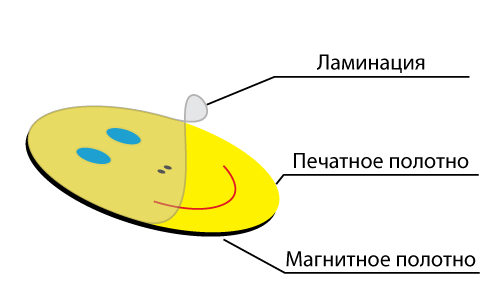 ТИРАЖдо 100от 100от 250 от 500ТИРАЖдо 100до 250до 500до 100085х55 мм1816141285х55 мм1816141285х55 мм18161412